        Towarzystwo Inicjatyw Obywatelskich w Koninie

                            ZAPRASZA 
                             NA PÓŁKOLONIE LETNIE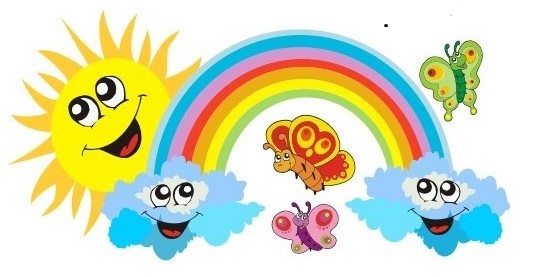                                                         W TERMINIE OD 25 VI DO 6 VII 2018r.
                                                od godz. 9.00 do 15.00                                             Telefon. 63-240 61 93W programie:wycieczka do Solca Kujawskiego – Jurajskiego Parku, w którym dzieci zwiedzą: Muzeum Ziemi, Jura Park, Ogród Zimowy, Park Owadów i Jurajski Ogród Botanicznywycieczka do Skansenu Bicz k/Starego Miasta – zwiedzanie wioski farmerskiej, warsztaty edukacyjne, miłośników historii zainteresuje niepowtarzalny park etnograficzny, w którym dzieci zobaczą ponad 10 tysięcy unikatowych eksponatów, 200 letnie wiatraki “koźlaki”, domek winiarski, drewniane chałupy pokryte strzechą z oryginalnym wnętrzem sprzed lat, muzeum rolnictwa 
w którym znajduje się pierwszy powojenny ciągnik Ursus C 45, młocarnie, konne wozy strażackie oraz armatę wiwatową. Dopełnieniem tego pięknego, swojskiego obrazu jest mini zoo, stadnina koni i jedyny w Polsce torfowy dom, którego ściany zbudowano z trawy / lub do Ośrodka Edukacji Leśnej w Nadleśnictwie Grodziec – zajęcia z leśnikiem , spacer edukacyjny po lesie, zwiedzanie zagrody ze zwierzętami i muzeum przyrodniczego, zabawa i grill na terenie Ośrodkafestyn w Parku im. F. Chopina  nt. bezpieczeństwa w czasie wakacji, spotkanie z policjantem, strażakiem, pracownikiem WORDkonkursy, zabawy, quizyzajęcia w Fabryce Wrażeń / Mikroskalizajęcia informatycznezajęcia twórcze m.in. plastyczne, muzyczne, teatralnezajęcia sportowe i rekreacyjne ( basen, kręgielnia, zabaw ogólnorozwojowych na świeżym powietrzu)Koszt pobytu na półkolonii wynosi 100złOrganizator zastrzega sobie prawo do zmiany programu
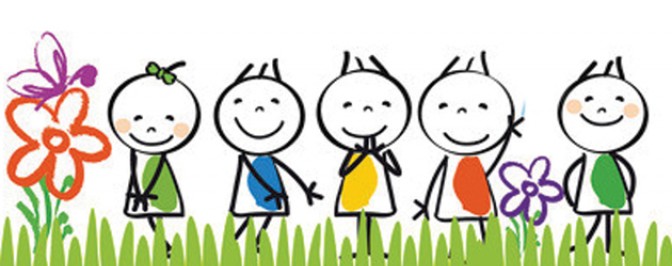 